McPHERSON UNIVERSITY, SERIKI SOTAYO, OGUN STATE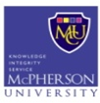 OFFICE OF …………………………JUNIOR STAFFRECOMMENDATION FOR PROMOTION OF (NAME OF STAFF) FROM THE POST OF (CURRENT POSITION) TO (PROMOTIONAL POSITION)1.0	WORK HISTORY………………………………………………………………………………………………………………………………………………………………………………………………………………………………………………………………………………………………………………………………………………………………………………………………………………..…………………………………………………………………………………………………..`	`	2.0	JUSTIFICATION FOR RECOMMENDATION……………………………………………………………………………………………………………………………………………………………………………………………………………………………………………………………………………………………………………………………………………………………………………………………………………………………………………………………………………………………………………………………………………………………………………………………………………………………………………………………………………………………………………………………………………………………………………………………………………………………………………………………………………………………………………………………………………………………………………………………………………………………………………………………………………………………………………………………………………………………………………………………………………………………………………………………………………………………………3.0 ANNUAL PERFORMANCE REVIEW SCORES FOR THREE YEARSKEY: DOA…. Date of Appointment             Basic :  Basic Qualification for the current Post                                           Add……. Additional Qualifications     AVE:  Average Score            Obsev : Observation (Qualified /Not Qualified)                                            Remk:  Remarks    Recommended/ Not Recommended4.0	RECOMMENDATION…………………………………………………………………………………………………………………………………………………………………………………………………………………………………………………………5.0 	PRAYER : The University Appointments and Promotions Committee (Junior Staff ) is requested to consider the recommendations above and approve that ……………………be promoted to the grade of …………………………on MUNTSS…………step……….. and with effect from ………Signature of Recommending Officer………………………………Name of Recommending Officer…………………………………Status of Recommending Officer…………………………………Date:………………………………………………S/NNameDOABasic AddDate Of Last Prom.Current GradeNext PostGradeAPER SCORES FOR 3 YEARSAPER SCORES FOR 3 YEARSAPER SCORES FOR 3 YEARSAVEObsv.Remk.S/NNameDOABasic AddDate Of Last Prom.Current GradeNext PostGrade202020212022AVEObsv.Remk.